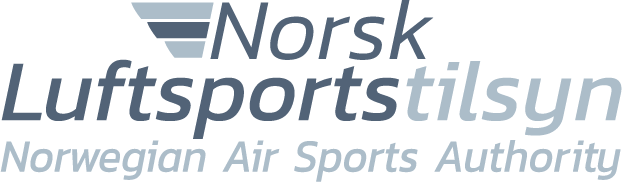 Søknad om konvertering til Light Aircraft Pilot Licence SeilflyLAPL(S) eller Sailplane Pilot Licence (SPL)Til internt bruk for NLTTil internt bruk for NLTSøknad mottatt datoBehandlingsdatoSaksbehandler sign.OPPLYSNINGER OM SØKER:OPPLYSNINGER OM SØKER:OPPLYSNINGER OM SØKER:OPPLYSNINGER OM SØKER:OPPLYSNINGER OM SØKER:OPPLYSNINGER OM SØKER:Medlem av Flyklubb  Medlem av Flyklubb  Medlem av Flyklubb  Medlem av Flyklubb  NLF medlemsnummer NLF medlemsnummer EtternavnFornavn og eventuelt mellomnavnFornavn og eventuelt mellomnavnFornavn og eventuelt mellomnavnFødselsdato og -sted Fødselsdato og -sted AddresseAddresseAddresseAddressePostnummer og -stedPostnummer og -stedNasjonalitetNasjonalitetE-postE-postE-postTelefonSøker om konvertering til:Søker om konvertering til:Søker om konvertering til:LAPL(S)                           LAPL(S)                           SPL                              LEGEATTEST (Kopi av LAPL legeattest, Klasse 2 legeattest eller Klasse 1 legeattest skal være vedlagt)LEGEATTEST (Kopi av LAPL legeattest, Klasse 2 legeattest eller Klasse 1 legeattest skal være vedlagt)LEGEATTEST (Kopi av LAPL legeattest, Klasse 2 legeattest eller Klasse 1 legeattest skal være vedlagt)LEGEATTEST (Kopi av LAPL legeattest, Klasse 2 legeattest eller Klasse 1 legeattest skal være vedlagt)LEGEATTEST (Kopi av LAPL legeattest, Klasse 2 legeattest eller Klasse 1 legeattest skal være vedlagt)Type av legeattest LAPL              Klasse 2          Klasse 1           Gyldig til: SØKERENS KVALIFIKASJONERSØKERENS KVALIFIKASJONERSØKERENS KVALIFIKASJONERDato for utstedelse av nasjonalt seilflybevisSeilflybevis no.Gyldig tilTotal flytid på seilfly/motorseilfly (SLG)Total flytid på TMGAntall starter påSom elev med instruktørSom elev med instruktørSeilflySom elev soloSom elev soloMotorseilfly (SLG)Som fartøysjefSom fartøysjefTMGAngi i km lengste strekkflyging med seilfly/motorseilflyAngi i km lengste solo navigasjonstur med TMG med en full stopp landing underveisDokumentasjon for strekkflyging og/eller navigasjonsturSoloVedlegg kopi av gjeldende side fra flygetidsboken som dokumenterer den (de) flygingen(e) som er spesifisert. Husk attestasjon av instruktørMed instruktørVedlegg kopi av gjeldende side fra flygetidsboken som dokumenterer den (de) flygingen(e) som er spesifisert. Husk attestasjon av instruktørSØKEREN HAR BESTÅTT PRØVE I FAGENE (dokumentasjon skal være vedlagt):SØKEREN HAR BESTÅTT PRØVE I FAGENE (dokumentasjon skal være vedlagt):SØKEREN HAR BESTÅTT PRØVE I FAGENE (dokumentasjon skal være vedlagt):Menneskelige Ytelser og Begrensninger                                           
Innføringskurs i internasjonale Lover                                        
og BestemmelserRadiotelefoni                                                         Ja Ja  Ja Nei  Nei   Nei  SØKEREN ØNSKER FØLGENDE GYLDIGE RETTIGHETER OVERFØRT TIL LAPL(S) ELLER SPL:SØKEREN ØNSKER FØLGENDE GYLDIGE RETTIGHETER OVERFØRT TIL LAPL(S) ELLER SPL:Flyslep                            Ja                    Nei  Selvstart (SLG)                Ja                       Nei                                                                       Winch                             Ja                    Nei  Aerobatic                          Ja                      Nei                                                                     Hvis Ja, oppgi antall starter med Instr.:                  Solo:Hvis Ja, både +G og -G-øvelser?Skyflyging                       Ja                    Nei  Slepeflyging med TMG        Ja                 Nei                                                         TMG                                Ja                    Nei  Hvis Ja, spesifiser antall slep siste 24 mnd.:Radiotelefoni                 Ja                    Nei  Hvis Nei på Radiotelefoni, må prøve avlegges.               Hvis Ja, vedlegg kopi av Radiotelefoni-sertifikatetTILLEGGSOPPLYSNINGER:VERIFISERE SAMHØRIGHET MED ARA.GEN.315 OG AMC1 ARA.GEN.315(a)VERIFISERE SAMHØRIGHET MED ARA.GEN.315 OG AMC1 ARA.GEN.315(a)Jeg har ikke søkt om, eller er innehaver av, et LAPL(S) eller SPL sertifikat som skal utstedes eller er utstedt i et annet EASA medlemsland.Jeg har aldri vært innehaver av et nasjonalt seilflybevis, LAPL(S) eller SPL utstedt i et annet EASA medlemsland, som er blitt gjenstand for inndragelse eller suspensjon.Jeg erklærer herved at informasjonen gitt over og i vedlagte dokumentasjon, er korrekt og sannferdig. Jeg er klar over at forfalsket eller ukorrekt informasjon kan diskvalifisere meg fra senere søknader om sertifikater, beviser, rettigheter eller privilegier.Jeg har ikke søkt om, eller er innehaver av, et LAPL(S) eller SPL sertifikat som skal utstedes eller er utstedt i et annet EASA medlemsland.Jeg har aldri vært innehaver av et nasjonalt seilflybevis, LAPL(S) eller SPL utstedt i et annet EASA medlemsland, som er blitt gjenstand for inndragelse eller suspensjon.Jeg erklærer herved at informasjonen gitt over og i vedlagte dokumentasjon, er korrekt og sannferdig. Jeg er klar over at forfalsket eller ukorrekt informasjon kan diskvalifisere meg fra senere søknader om sertifikater, beviser, rettigheter eller privilegier.Dato:       	Sted: Søkerens signatur: …………………………………………Sendes til:post@luftsportstilsynet.noeller:Norsk LuftsportstilsynMøllergata 390179 OSLONorge